ESCUELA COMERCIAL CAMARA DE COMERCIO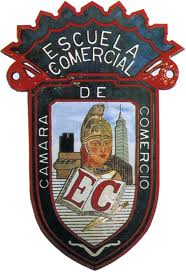 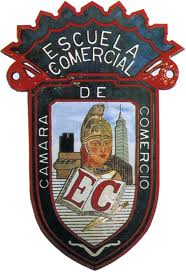 .	OBJETIVO: Comprender los criterios que permitan comprender la estructura económica y social del México.INSTRUCCIONES: LEE CUIDADOSAMENTE EL TEMA Y REALIZA LA ACTIVIAD Y LA TAREA QUE SE TEINDICA AL FINAL DEL TEMA.ELEMENTOS TEORICOSMODELO CLÁSICO DEL CRECIMIENTO ECONÓMICO.Los orígenes del enfoque clásico se remontan hace más de 200 años, por lo menos al famoso economista escoces Adam Smith. En 1776 publico su obra clásico llamada Las riquezas de las naciones, en la que propone el concepto de mano invisible.Este concepto se basa en que hay mercados y los individuos gestionan sus asuntos económicos buscando su propio provecho, la economía en su conjunto funcionara bien. En palabras de Smith, en una economía de mercado los individuos, en búsqueda da su propio provecho, parecen llevados por una mano invisible a maximizar el bienestar general de todos los miembros de la economía.El aumento de la productividad económica en el plano de la empresa solo significa, en algunos casos, aumento de la tasa de ganancia para el empresario sin repercusión en el nivel del ingreso global.Por consiguiente, no se debe confundir el aumento de productividad en el plano micro económico con el desarrollo, el cual difícilmente puede concebirse sin aumentos en el ingreso per cápita.  No obstante, el aumento de la productividad física en el plano de la empresa es un fenómeno de gran importancia para el mecanismo del desarrollo, por el hecho, casi siempre, dicho aumento se basa en la introducción de nueva tecnología y contribuye a liberar mano de obra.La escuela clásica del pensamiento está compuesta por las ideas de A. Smith, D. Ricardo, T.R. Malthus, J. S. Mill, entre otros. En términos generales, para estos autores el crecimiento de las economías se basa fundamentalmente en la evolución que experimentaba el progreso tecnológico en relación  con el proceso demográfico.Adam Smith se planteó este problema ¿Por qué aumenta el producto social (lo que satisface una necesidad que no está satisfaciendo ningún otro producto. ejemplo: cambiar el hábito de fumar por un dulce.)? Según el, la cusa de tal fenómeno radica en los progresos de la división de trabajo, en el cual vio tres virtudes: aumento de habilidad en el trabajo, economía de tiempo y posibilidad de utilización de maquinaria.Siguiendo a J.B Say, los clásicos de la primera mitad del siglo XIX clasificaban los * elementos de la producción* en tres factores: tierra, capital y trabajo. No obstante, atribuía al trabajo el origen de todo *valor*.  Con todo, la cantidad de trabajo que podía ser empleada se hallaba determinada por el total del capital acumulado.Esa teoría establecía implícitamente que el nivel de los salarios reales no era arbitrario (Que depende solamente de la voluntad o el capricho de una persona y no obedece a principios dictados por la razón, la lógica o las leyes.) y que por consiguiente, no podían ser modificado por la acción de los sindicatos, sino que dependía de la oferta de trabajo y de la capacidad de empleo en la economía. Ahora bien, la capacidad de empleo era una función de la acumulación del capital.En cuanto Ricardo, con sentido práctico, supo utilizar el argumento del progreso técnico con fines polémicos. *Con cada incremento de capital y de población, el alimento subirá en general, porque es más difícil producirlo. La consecuencia de alza de los alimentos será la elevación de los salarios, y cada alza tendrá tendencia a restringir el capital ahorrado en una proporción mayor que con autoridad al empleo de maquinaria y la mano de obra están en competencia constante y la primera puede frecuentemente no ser empleada hasta que suba la mano de obra*. Por consecuente, el proceso técnico representaría un medio de defensa de la clase capitalista contra la elevación de los salarios.Por lo tanto, Adam Smith, en concreto, considera los salarios y los precios como factores que deben ajustarse rápidamente para mantener el equilibrio-situación en que las cantidades demandadas y ofrecidas son iguales-en todos los mercados. En aquellos en los que la cantidad demandada es mayor a la ofrecida, los precios deben subir para que el mercado este en equilibrio.EL enfoque clásico de la macroeconomía se basa en los supuestos básicos de Smith de que los individuos buscan su propio provecho y  de que los precios se ajustan razonablemente de prisa para lograr el equilibrio de todos los mercados. Con los dos postulados como fundamento, los seguidores de este enfoque intentan construir modelos de la macroeconomía coherente con los datos que pueden utilizarse para responder sus propias preguntas.La utilización del enfoque clásico tiene algunas poderosas consecuencias para la política económica. Como los clásicos implican que la mano invisible funciona bien, los economistas que apoyan esta vertiente afirman  que el Estado debe desempeñar un reducido papel en la economía. También sostienen que la política económica será ineficaz o contraproducente para lograr los objetivos fijados.TAREA: CONTESTA LA SIGUIENTES PREGUNTAS1¿Quién escribió la obra las riqueza del mundo?    2¿En que se basa el concepto de mano de obra? 3¿Quién integra la escuela clásica? 4. Según los autores de la escuela clásico el crecimiento de las economías se basa en…ESCUELA COMERCIAL CÁMARA DE COMERCIO.	OBJETIVO: Comprender los criterios que permitan comprender la estructura económica y social del México.INSTRUCCIONES: LEE CUIDADOSAMENTE EL TEMA Y REALIZA LA ACTIVIAD Y LA TAREA QUE SE TEINDICA AL FINAL DEL TEMA.ELEMENTOS TEORICOSLA ECONOMIA KEYNESIANALa economía clásica apoyada por Adam Smith y otros decían que la economía estaba en equilibrio porque cundo se producía más se demandaba más  y para optimizar el bienestar general, este se lograba cuando los empresarios trataban de optimizar ganancias, y cuando todo el mundo las optimizaba, entonces,  al aumentar producción y demanda, el bienestar general mejoraba. El concepto de la mano invisible es una metáfora empleada por Adam Smith que expresa en economía la capacidad autorreguladora de libre mercado.Con estos instrumentos económicos resulto imposible explicar el fenómeno que se vivió durante la gran Depresión (1929-1930). Aquí es cuando surge el genio de John Maynard Keynes, quien encontró una salida al problema, que consistía en que los almacenes de alimentos, de herramientas y de utensilios para el hogar estaban repletos de esos satisfactores y las calles llenas de desempleados que no podían adquirir esos bienes y además las fabrica seguían despidiendo trabajadores al no poder vender sus productos. En estas circunstancias, en 1932 Roosevelt gano la elección presidencial, quien convencido de las ideas de Keynes intervino en la economía creando miles y miles de empleados con lo que la economía se reanimo y volvió la producción.De manera sencilla, Keynes decía en una crisis, el gobierno debía contratar a los desempleados y ponía un ejemplo: se contratan cuadrillas para hacer granjas y luego cuadrillas para tapar zanjas; todos ellos cobran semana a semana y  con su ingreso van a los almacenes de víveres. De esta manera, el abarrotero vuelve a pedir a sus proveedores leche, queso, huevo, sopa, etc., los trabajadores en las granjas vuelven a reanimar su trabajo y así la economía se echa andar. De esa manera se acabó el tabú de que el gobierno no debería de intervenir en la economía, el famoso laissez faire, lassez passez (dejar hacer, dejar pasar) se derrumbó. Esto significo que los gobiernos no solo debían ser observadores, sino que debían participar en ella.En su libro The Genaral Theory of Employment, interest and Money publicada en 1936, Keynes observo que: 1=Las teorías existentes sobre el desempleo no tenían ningún sentido, ni un nivel de precios elevado ni unos salarios altos podía explicar la persistente depresión económica y el desempleo generalizado.2-Por el contrario, se proponía una explicación alternativa a estos fenómenos que giran en tanto a lo que se denomina demanda agregada, es decir, el gasto total de los consumidores, los inversores y las instituciones públicas.Cuando la demanda agregada es insuficiente, decía Keynes, las ventas disminuyen y se pierden puestos de trabajo; cuando la demanda agregada es alta y crece, la economía prospera.A partir de estas dos manifestaciones genéricas surgió una poderosa teoría que permitia explicar el comportamiento económico. Esta interpretación constituye la base de la macroeconomía contemporánea. Puesto que la calidad de bienes que puede adquirir un consumidor está limitada por los ingresos que este percibe, los consumidores no pueden ser responsables de los trabajos del ciclo económico.Por lo tanto, las fuerzas motoras de la economía son los inversores (los empresarios) y los gobiernos. Durante una recesión, y también durante una depresión económica, hay que fomentar la inversión privada o, en su defecto, aumentar el gasto público.Si lo que se produce es una ligera contracción, hay que facilitar la concesión de créditos y reducir los tipos de interés (sustrato fundamental de la  política monetaria) para estimular la inversión privada y restablecer la demanda agregada, aumentándola de forma que se pueda alcanzar el pleno empleo. Si la contracción de la economía es grande, habrá que incurrir en déficit presupuestario, invirtiendo en obras públicas o concediendo subvenciones a fondo perdido a los perjudicados.CRECIMIENTO CONTINUODurante los 26 años posteriores a la Segunda Guerra Mundial hasta 1970, la  combinación de las ideas Keynesianas con el capitalismo genero una enorme expansión económica. Todos los países capitalistas, también aquellos que perdieron la guerra, lograron un crecimiento constante, con bajas tasas de inflación y crecientes niveles de vida.Sin embargo, a principios de la década de 1960 la inflación y el desempleo empezaron a crecer en todas las economías capitalistas, en las que las formulas keynesianas habían dejado de funcionar. La menor oferta de energía y los crecientes costos de la misma (en especial del petróleo) fueron las principales causas de este cambio.Aparecieron nuevas demandas, como por ejemplo la exigencia de limitar la contaminación medioambiental, fomentar la igualdad de oportunidades y salarial para las mujeres y las minorías, y la exigencia de indemnizaciones por daños causados por productos en  mal estado o por accidentes laborales. Al mismo tiempo, el gasto en materia social de los gobiernos seguía creciendo, así como la mayor intervención de estos en la economía.Es necesario enmarcar esta situación en la perspectiva histórica del capitalismo, destacando su enorme versatilidad y flexibilidad. Los  acontecimientos ocurridos en ese siglo, sobre todo desde la Gran Depresión, muestran que el capitalismo de economías mixtas o del Estado de Bienestar, han logrado afianzarse en la economía, consiguiendo evitar que las grandes recesiones económicas puedan prolongarse y crear una crisis tan grave como la de la década de 1930.Por lo tanto, aprendamos cómo defendía Keynes que se podían combatir dos de los principales problemas que puede tener una economía: el desempleo y la inflación.El desempleo: Está provocado por una insuficiencia en la Demanda Global. Por tanto tendremos que incrementarla. ¿Cómo?– Incrementando el consumo a través de una reducción de impuestos directos (Td). Por tanto, la renta disponible de las familias aumentará.– Incrementando la inversión reduciendo el coste del dinero (intereses=r) e incentivando por tanto a las empresas.– Aumentando el gasto público por parte del Estado.– Fomentando las exportaciones reduciendo el tipo de cambio y aumentando por tanto nuestra competitividad a nivel global. Incrementando las exportaciones impulsamos la producción interna.La inflación: Viene provocada porque la Demanda Global es excesiva.  Es uno de los principios económicos básicos, los precios suben al aumentar la demanda. Por tanto tendremos que reducirla y controlarla. ¿Cómo?Con políticas totalmente opuestas a las planteadas para combatir el desempleo, esto es: disminuir el consumo, desincentivar la inversión, reducir el gasto público y subir el tipo de cambio para reducir las exportacionesUna vez analizadas las dos propuestas, entendemos a primera vista por qué Keynes defendía que no se podían combatir ambos problemas a la vez, pues las políticas necesarias para ello son completamente opuestas. Estas recetas Keynesianas funcionaron desde 1945 (fin de la II Guerra mundial) hasta la crisis del petróleo de 1973. ¿Qué paso entonces?El profesor Pavón nos explica como por primera vez en la historia económica moderna iban a coexistir desempleo e inflación. ¿Cómo puede ser esto posible bajo la perspectiva keynesiana? Pues debido a que la inflación, no era una inflación de demanda (debida a un exceso de demanda como acabamos de aprender) sino una inflación de costes. Los precios subieron porque subieron los costes de la energía, en concreto del petróleo. Esto permitió que incluso en una situación de recesión económica, de insuficiencia de demanda global, los precios siguieran subiendo. Estábamos por tanto ante una inflación de costes, no de demanda. Digamos que fue entonces cuando “murieron” las políticas keynesianas para dar paso a las políticas liberales. ¿Qué defendían estas últimas?Que el presupuesto público debe ser neutral (ingreso público=gasto público), que solo se deben manejar los tipos de interés para incentivar la economía… y sobre todo que el énfasis debe pasar de lo macroeconómico a lo microeconómico. ¿Qué quiere esto decir? Se refiere a que hay que combatir los costes a nivel de empresa: costes salariales, costes de producción (vía mejora de la productividad, la competitividad, la calidad…), entre otros.TAREA: RESUELVE LAS SIGUENTES PREGUNTAS1¿Según Smith como se logra que la economía este en equilibrio?2¿En que consiste la Depresión de 1930?3¿Cuál fue la propuesta de Keynes para superar la depresión de 1930?4¿Cómo debe ser el Estado según Keynes?5¿Cómo Keynes sugiere salir de una ligera contracción económica?ACTIVIDAD: ILUSTRA EL TEMA.Grupo: 83ATEMA: PRINCIPALES TEORIAS DEL CRECIMIENTO ECONOMICO.SUBTEMA: CRECIMIENTO ECONOMICO           PROFA. PALAPA SANCHEZ VIOLETA            FECHA: 5 de marzoGrupo: 83ATEMA: PRINCIPALES EPISTEMOLOGÍAS DEL CRECIMIENTO ECONOMICO.SUBTEMA: CRECIMIENTO ECONOMICO           PROFA. PALAPA SANCHEZ VIOLETA            FECHA:  8 de marzo